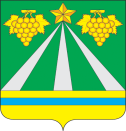 АДМИНИСТРАЦИЯ МУНИЦИПАЛЬНОГО ОБРАЗОВАНИЯ КРЫМСКИЙ РАЙОНУПРАВЛЕНИЕ КУЛЬТУРЫПРИКАЗот 03.12.2020                                                                                                                    № 200г.КрымскО мерах по обеспечению охраны жизни и здоровья учащихся муниципальных бюджетных учреждений дополнительного образования детских школ искусств муниципального образования Крымский район     в период зимних каникулВ соответствии с приказом министерства культуры Краснодарского края от 1 декабря 2020 года № 643 «О мерах по обеспечению охраны жизни        и здоровья учащихся и студентов государственных и муниципальных образовательных учреждений в сфере культуры Краснодарского края             в период зимних каникул», в рамках постановления главы администрации (губернатора) Краснодарского края от 13 марта 2020 года № 129 «О введении режима повышенной готовности на территории Краснодарского края и мерах по предотвращению распространения новой коронавирусной инфекции (COVID-2019)», в целях усиления мер по обеспечению охраны жизни             и здоровья учащихся и студентов государственных и муниципальных образовательных учреждений в сфере культуры Краснодарского края                    в период зимних каникул, на основании Положения о министерстве культуры Краснодарского края, утвержденного постановлением главы (губернатора) Краснодарского края от 16 декабря 2015 года № 1226 «О министерстве культуры Краснодарского края», муниципальным бюджетным учреждениям дополнительного образования детским школам искусств муниципального образования Крымский район: МБУДО детская школа искусств города Крымска муниципального образования Крымский район (Г.А.Назарова), МБУДО детская школа искусств станицы Нижнебаканской муниципального образования Крымский район (С.В.Гуляева), МБУДО детская школа искусств станицы Варениковской муниципального образования Крымский район (М.И.Родионова), МБУДО детская школа искусств станицы Троицкой  муниципального образования Крымский район (Т.В.Романова),  п р и к а з ы в а ю,  в срок до 25 декабря 2020 года, обеспечить:Проведение инструктажей с учащимися, родителями учащихся (законными представителями),  заместителями директоров, преподавателями, классными руководителями муниципальных бюджетных учреждений дополнительного образования детских школ искусств муниципального образования Крымский район о мерах профилактики заболевания новой коронавирусной инфекцией (COVID-2019) в период зимних каникул, обеспечению охраны жизни и здоровья учащихся, недопущения                              их нахождения без сопровождения взрослых в лесу, в горах, на водоемах, мостах, автомобильных и железных дорогах, строительных объектах, заброшенных зданиях, пустырях и иных аналогичных объектах и местах, представляющих потенциальную опасность для здоровья и жизни детей, недопущения использования детьми без надзора взрослых петард, бенгальских огней, спичек, зажигалок, свечей, других огнеопасных предметов.Издание приказов, регламентирующих порядок контроля за обеспечением безопасности жизни и здоровья учащихся в период зимних каникул.Проведение разъяснительной работы с родителями (законными представителями) учащихся муниципальных бюджетных учреждений дополнительного образования детских школ искусств муниципального образования Крымский район с целью обеспечения родителями (законными представителями):постоянного контроля за местом нахождения и содержанием времяпровождения учащихся, выработки в детях навыков осмотрительного поведения, обеспечения личной безопасности;ежедневного информирования ответственных должностных лиц муниципальных бюджетных учреждений дополнительного образования детских школ искусств муниципального образования Крымский район (классных руководителей) о состоянии здоровья учащихся;выполнения требований постановления главы администрации (губернатора) Краснодарского края от 13 марта 2020 года № 129 «О введении режима повышенной готовности на территории Краснодарского края и мерах по предотвращению распространения новой коронавирусной инфекции (COVID-2019)» и Закона Краснодарского края от 21 июля 2008 года № 1539 «О мерах по профилактике безнадзорности и правонарушений несовершеннолетних в Краснодарском крае».Контроль за исполнением настоящего приказа оставляю за собой.Приказ вступает в силу со дня его подписания.Исполняющий обязанностиначальника  управления                                                                   М.В.Сафонова